Creathorne Farm Booking terms and conditions.Bookings: Please telephone or email us should you wish to make a reservation, we will then provisionally hold the cottage for you to allow time for you to make a deposit payment either by cheque or BACs. When your payment and booking form has been received we will forward a formal confirmation of your reservation giving details of the final balance of your holiday and when it is due.  If you are booking less than eight weeks prior to arrival, then the total rent is payable. Your confirmed booking will require a deposit of 25% of the rental value with the balance being payable 8 weeks prior to arrival. All cheques should be made payable to Creathorne Farm holidays and forwarded to:  Mrs A Nicklen , Creathorne Farm , Nr Widemouth Bay, Bude, Cornwall,EX23 0NE.  If you wish to Pay by Bacs please contact me for account information. In the event of your cancellation, please advise us in writing. We will then endeavour to try to re let the property and if successful then you will be refunded, less a £100 admin fee. If we are unable to re let the property then all monies paid to Creathorne Farm Holidays are non refundable. If we are able to re let but at a lower price then Creathorne Farm holidays will refund your booking based on the new holiday price less the £100 admin fee.                                                                                                               We do recommend that you consider taking out holiday insurance and cancellation insurance to cover your stay, Number of Guests:  The Granary will accommodate up to 7 people in four bedrooms plus cot space.  A highchair and travel cot is available on request. The Olde Byre will accommodate up to 6 people in three en-suite bedrooms plus cot space in any of the bedrooms.  An additional person can be accommodated on a z bed in the twin/super king room.  A highchair and travel cot are available on request.Details of guests: Clients are requested and agree to provide name and ages (if under 18) of every guest and an address and telephone number (landline and mobile) of the adult who sends payment on the booking form provided. The number of persons occupying a property must not exceed the maximum occupancy of that cottage.  Any changes to the party make up detailed on the booking form should be advised prior to arrival.Adult supervision: Clients are requested and agree that all guests under the age of 18 years of age will be supervised by an adult for the whole duration of the rentalArrival and departure: Your chosen cottage will be available from 3pm on your arrival date until 10am on the day of your departure, to enable us sufficient time to prepare the cottage for the next guests.  Please phone a few days prior to arrival to arrange key collection and give an estimate time of arrival.Cleanliness and damage: The property must be left clean and tidy. All breakages must be reported please.                                                         Accidents do happen and we ask that we are told as soon as possible of any damage so that it can be rectified as soon as possible, particularly as we would need to complete any repairs in good time for the arrival of our next guests. Your cooperation and understanding in this matter is much appreciated.  Creathorne Farm Holidays reserves the right to charge the person for excessive loss or damage that is not due to normal wear and tear, resulting from that booking.Heating and electricity: The cottages have oil fired and electric heating/hot water and this is inclusive in your rental. The Granary has a wood burning stove in the lounge. A welcome basket of logs are provided for stays in the winter months (October – Easter).Bed Linen and towels: Bed linen and towels (one bath and one hand towel per person) will be provided. We do ask that you provide your own towels for the beach.  Please note cot linen is not provided.Parking: There is ample parking outside of both properties.Pets: We accept pets by prior arrangement in the winter months only into either cottage.  No dogs under 6 months old or aggressive or dangerous breeds will be accepted. Dogs must not be left alone in the cottage or garden at any time and must be walked on a lead at all times whilst on the farm due to surrounding livestock. Full conditions of bookings with pets will be provided on request.Equipment: should any equipment breakdown, we will make every effort to make repairs or rectify faults as soon as possible.Smoking: Both holiday cottages are strictly NON SMOKING, although guests are welcome to smoke outside in the garden or courtyard.LIABILITY: Creathorne  Farm Holidays (for itself and its employees) and the Owner shall not be liable to the Client or third parties for any accident, damage, loss,  injury, expense or inconvenience, which may be suffered, incurred, arise out of or in any way connected with the rental. No term of the Contract is enforceable under the Contracts (Rights of The Third Parties) Act 1999 by a person who is not a party to the Contract. If the property which the Client has booked becomes unavailable or unusable for some reason prior to the date of a booking, then Creathorne Farm Holiday's obligation will be to (1) use their best endeavour to find a suitable alternative property, or failing which (2) to reimburse the Client for any monies paid.Price Restructuring: Creathorne Farm holidays reserves the right to restructure prices for available rentals at any time.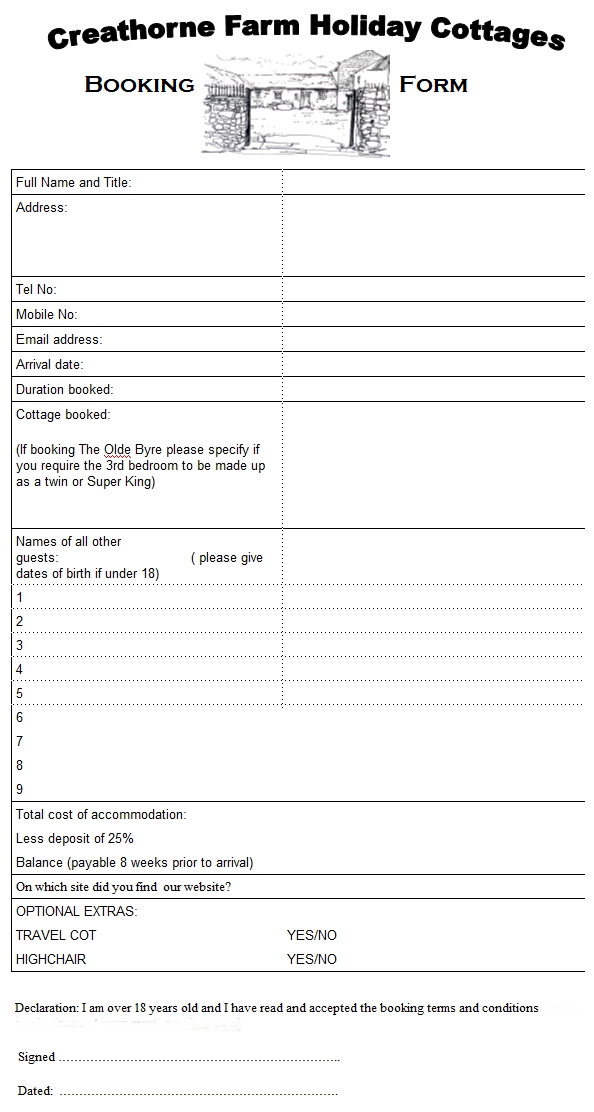 